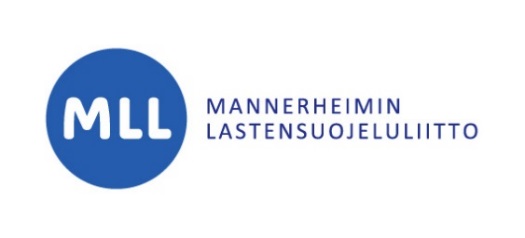 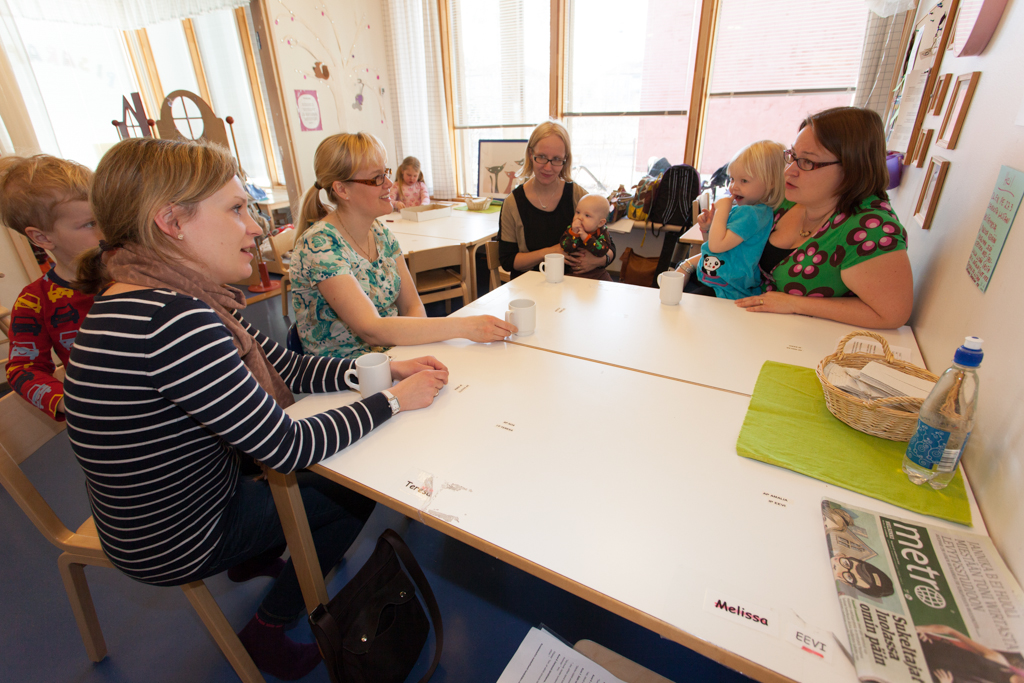 Perhekahvilan pelisäännöt
Jokaisessa perhekahvilassa on hyvä olla yhdessä laaditut pelisäännöt. Halutessanne voitte käyttää alla olevia pelisääntöjä joko sellaisenaan tai oman suunnittelunne pohjana. Monesti perhekahvilan tilasta tai kävijöistä johtuen on tarpeen laatia hyvin yksityiskohtaisiakin sääntöjä (esim. ”Ruokailu tapahtuu vain pöydän ääressä.” tai ”Perhekahvilassa ei saa juosta.”). Jos perhekahvilassa käy leikki-ikäisiä lapsia, ottakaa heidät mukaan sääntöjen laatimiseen. Yhdessä laadittuihin pelisääntöihin kaikkien on helpompi sitoutua! Huomio! Perhekahvilaohjaajan / perhekahvilaohjaajien kannattaa käyttää nimikylttiä tai muuta tunnistetta. Näin uuden tulijan on helpompi tietää keneltä voi kysyä lisätietoja perhekahvilan toiminnasta.
Perusperiaatteita: Kaikenlaiset perheet eri elämäntilanteissaan ovat tervetulleita perhekahvilaamme. Erilaiset mielipiteet ja näkökulmat ovat rikkaus. Kunnioitamme toistemme mielipiteitä. Perhekahvila on kävijöidensä näköinen - jokaisen ideat ovat tervetulleita!Jokainen ottaa osaa toiminnan suunnitteluun ja toteutukseen mahdollisuuksiensa mukaan. Keskusteluun ja ohjattuun toimintaan osallistuminen on vapaaehtoistaNäin toimimme: Otamme uudet tulijat ystävällisesti vastaan ja kerromme heille toiminnasta. Huomioimme myös lapset ja toivotamme heidät tervetulleiksi.Jokainen osallistuu mahdollisuuksiensa mukaan kahvin keittämiseen ja tarjoiluihin.Huolehdimme yhdessä perhekahvilatilan siisteydestä ja järjestyksestä. Kiinnitämme huomiota siihen, että tila ja toiminta ovat turvallisia kaikenikäisille lapsille.Emme tule perhekahvilaan sairaina tai sairaiden lasten kanssa.Lapsi on sen aikuisen vastuulla, jonka kanssa tuli perhekahvilaan. Voimme tarvittaessa ohjata / rajoittaa lempeästi myös muita kuin omia lapsiamme. Emme keskustele luottamuksella kerrotuista asioista perhekahvilan ulkopuolella.Puhumme kunnioittavasti henkilöistä, jotka eivät ole läsnä. Keskustelemme lasten läsnä ollessa vain lasten kuultavaksi sopivista asioista.